Personas iesnieguma veidlapaIESNIEGUMSārpus formālās izglītības apgūto vai profesionālajā pieredzē iegūto zināšanu,prasmju un kompetenču atzīšanaiSNIEGTO ZIŅU PATIESUMU APLIECINU:DOKUMENTUS PIEŅĒMA UN PĀRBAUDĪJA:* Norāda tekstu “DOKUMENTS PARAKSTĪTS AR DROŠU ELEKTRONISKO PARAKSTU UN SATUR LAIKA ZĪMOGU” ja iesniegumu paraksta ar drošu elektronisko parakstu.Reģistrācijas Nr.Reģistrācijas Nr.LATVIJAS BIOZINĀTŅU UN TEHNOLOĢIJU UNIVERSITĀTELATVIJAS BIOZINĀTŅU UN TEHNOLOĢIJU UNIVERSITĀTEAIZPILDĪT AR DRUKĀTIEM UN SKAIDRI SALASĀMIEM BURTIEMAIZPILDĪT AR DRUKĀTIEM UN SKAIDRI SALASĀMIEM BURTIEMAIZPILDĪT AR DRUKĀTIEM UN SKAIDRI SALASĀMIEM BURTIEMVārds, uzvārds:Personas kods:Kontakttālrunis:E-pasts:Dzīves vieta: (iela, māja, dzīvoklis, pagasts/ciems, novads, pilsēta, pasta indekss)Dzīves vieta: (iela, māja, dzīvoklis, pagasts/ciems, novads, pilsēta, pasta indekss)LŪDZU ATZĪT (aizpilda vajadzīgo):LŪDZU ATZĪT (aizpilda vajadzīgo):LŪDZU ATZĪT (aizpilda vajadzīgo):ĀRPUS FORMĀLĀS IZGLĪTĪBAS APGŪTĀS ZINĀŠANAS, PRASMES UN KOMPETENCEĀRPUS FORMĀLĀS IZGLĪTĪBAS APGŪTĀS ZINĀŠANAS, PRASMES UN KOMPETENCEĀRPUS FORMĀLĀS IZGLĪTĪBAS APGŪTĀS ZINĀŠANAS, PRASMES UN KOMPETENCEInstitūcijas un izglītības programma (kursu, semināru) vai tās daļas nosaukums (ja zināšanas, prasmes un kompetence apgūta pašizglītības ceļā, norāda – “Pašizglītība”):Institūcijas un izglītības programma (kursu, semināru) vai tās daļas nosaukums (ja zināšanas, prasmes un kompetence apgūta pašizglītības ceļā, norāda – “Pašizglītība”):Institūcijas un izglītības programma (kursu, semināru) vai tās daļas nosaukums (ja zināšanas, prasmes un kompetence apgūta pašizglītības ceļā, norāda – “Pašizglītība”):Apgūtās zināšanas, prasmes un kompetence (noformulēt tās):Apgūtās zināšanas, prasmes un kompetence (noformulēt tās):Apgūtās zināšanas, prasmes un kompetence (noformulēt tās):Apguves laika periods (norādīt no – līdz)Apguves laika periods (norādīt no – līdz)Apguves laika periods (norādīt no – līdz)PROFESIONĀLAJĀ PIEREDZĒ IEGŪTĀS ZINĀŠANAS, PRASMES UN KOMPETENCEPROFESIONĀLAJĀ PIEREDZĒ IEGŪTĀS ZINĀŠANAS, PRASMES UN KOMPETENCEPROFESIONĀLAJĀ PIEREDZĒ IEGŪTĀS ZINĀŠANAS, PRASMES UN KOMPETENCEVeids un vieta, kurā zināšanas prasmes un kompetence iegūti: Veids un vieta, kurā zināšanas prasmes un kompetence iegūti: Veids un vieta, kurā zināšanas prasmes un kompetence iegūti: Iegūtās zināšanas, prasmes un kompetence (noformulēt tās):Iegūtās zināšanas, prasmes un kompetence (noformulēt tās):Iegūtās zināšanas, prasmes un kompetence (noformulēt tās):Ieguves laika periods (norādīt no – līdz)Ieguves laika periods (norādīt no – līdz)Ieguves laika periods (norādīt no – līdz)ATZĪŠANAS MĒRĶIS(Norādīt, kāpēc atzīšana ir jāveic)ZINĀŠANAS, PRASMES UN KOMPETENCI ATZĪTZINĀŠANAS, PRASMES UN KOMPETENCI ATZĪTZINĀŠANAS, PRASMES UN KOMPETENCI ATZĪTZINĀŠANAS, PRASMES UN KOMPETENCI ATZĪTZINĀŠANAS, PRASMES UN KOMPETENCI ATZĪTZINĀŠANAS, PRASMES UN KOMPETENCI ATZĪTLBTU Studiju programmas nosaukums:LBTU Studiju programmas nosaukums:LBTU Studiju programmas nosaukums:Studiju programmas līmenis:Studiju programmas līmenis:Studiju programmas līmenis:□ īsā cikla profesionālā □ Bakalaura akadēmiskā □ Bakalaura profesionālā □ pirmā cikla profesionālā□ Maģistra akadēmiskā□ Maģistra profesionālā □ DoktoraSTUDIJU KURSISTUDIJU KURSISTUDIJU KURSISTUDIJU KURSISTUDIJU KURSISTUDIJU KURSIKodsKodsNosaukumsNosaukumsAtbilstības pamatojums studiju kursā sasniedzamajiem studiju rezultātiemAtbilstības pamatojums studiju kursā sasniedzamajiem studiju rezultātiemPIEVIENOJU ŠĀDU DOKUMENTU KOPIJAS:PIEVIENOJU ŠĀDU DOKUMENTU KOPIJAS:PIEVIENOJU ŠĀDU DOKUMENTU KOPIJAS:PIEVIENOJU ŠĀDU DOKUMENTU KOPIJAS:PIEVIENOJU ŠĀDU DOKUMENTU KOPIJAS:PIEVIENOJU ŠĀDU DOKUMENTU KOPIJAS:Izsniegšanas datumsDokumenta nosaukumsDokumenta nosaukumsDokuments apliecina Dokuments apliecina Dokuments apliecina (paraksts*)(vārds uzvārds)(datums)(paraksts)(vārds uzvārds)(datums)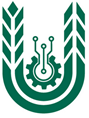 